DIAGNOZA OBSZARUFUNKCJONOWANIA STOWARZYSZENIAPÓŁNOCNOKASZUBSKA LOKALNA GRUPA RYBACKANA POTRZEBYLOKALNEJ STRATEGII ROZWOJU NA LATA 2021-2027ORAZRYBACKIEJ LOKALNEJ STRATEGII ROZWOJU NA LATA 2021 – 2027Planowanie to oprawianie przyszłościw ramy teraźniejszości(Alan Lakein)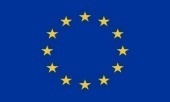 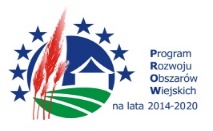 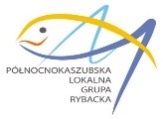 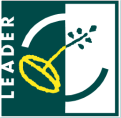 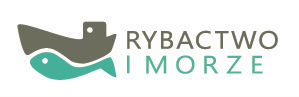 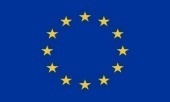 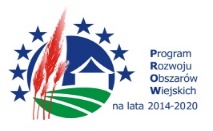 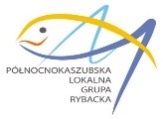 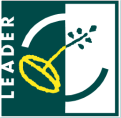 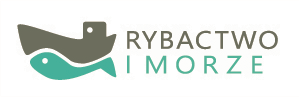 Uwagi metodyczne:W okresie objętym analizą tj. w latach 2014-2020 dwie gminy należące do PLGR zmieniły swój status: z gmin miejskiej i wiejskiej zostały stworzone gminy miejsko-wiejskie. Dotyczy to Jastarni i Władysławowa. Każdorazowo obliczenie prowadzone były dla nowych jednostek osadniczych.Trendy/dynamika ukazuje okres 2014-2020. Jeśli dane dotyczą innego okresu, każdorazowo zostało to zaakcentowane. W przeciwnym wypadku jest to okres 2014-2020.Dane, z których korzystano pochodzą w większości ze statystyki publicznej dostępnej w ramach Banku Danych Lokalnych. Jeśli dane pochodzą z innego źródła, każdorazowo zostało to wskazane.Brak wyników Narodowego Spisu Powszechnego 2021 uniemożliwia rzetelne opracowanie tematyki wykształcenia.Obszar objęty LSR PLGR stanowi najmniejszy w województwie pomorskim powiat ziemski – pucki, którego powierzchnia wynosi 581 km², co stanowi 3,2% województwa pomorskiego. Analogicznie do poprzedniej LSR skupia on gminy: miasta Hel i Puck, gminy miejsko-wiejskie: Jastarnia i Władysławowo oraz gminy wiejskie: Kosakowo, Krokowa i Puck.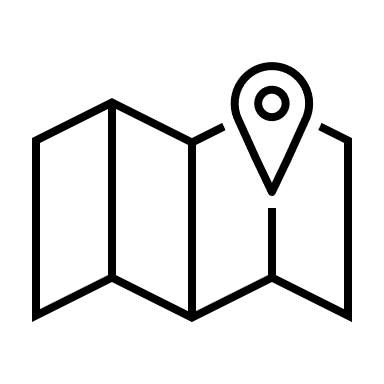 DEMOGRAFIA I SPOŁECZEŃSTWOTRENDY DEMOGRAFICZNE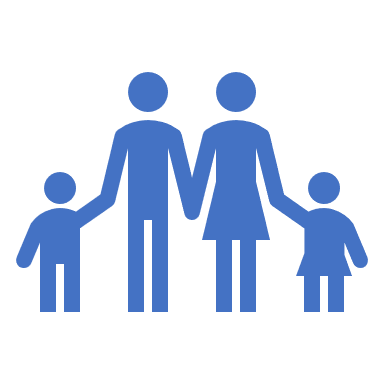 Obszar objęty PLGR odnotowuje rozwój demograficzny. W 2020 r. zamieszkiwało go 87,6 tys. osób, którzy stanowili 3,7% populacji Pomorza. W porównaniu z 2014 r. liczba mieszkańców zwiększyła się o 6,3%, co było trzecią dynamiką w regionie, znacznie przewyższając wzrost średniej wojewódzkiej (1,9%). W przeliczeniu na 1000 mieszkańców w analizowanym okresie nastąpił wzrost do 10,2 osoby/1000 mieszkańców, co także znacznie przewyższa średnią wojewódzką (1,2 osoby).Uwidacznia się to także we wzroście gęstości zaludnienia – ze 144 os./km² w 2014 r. do 151 os./km², co było 5. dynamiką w regionie. Mimo niewielkiego spadku, najbardziej zaludnioną w stosunku do swojej powierzchni gminą jest miasto Puck (2 325 os./km²). Natomiast najmniej gmina Krokowa (51 os./km²), która ma najbardziej stabilną sytuację pod względem liczby mieszkańców. Z kolei największą dynamikę wzrostu gęstości zaludnienia (podobnie jak w przypadku poprzedniej Strategii PLGR) odnotowano w gminie Kosakowo (o 33%). Mimo relatywnie korzystnych, w stosunku do innych powiatów regionu, paramentów pod względem przyrostu naturalnego ludności, sytuacja na obszarze PLGR systematycznie pogarsza się. W latach 2014-2020 odnotowano spadek o 2,25 p promil. Mimo to przyrost nadal jest dodatni i w 2020 r. wyniósł 0,97‰. Wpłynął na to wskaźnik urodzeń żywych na 1000 lud. (10,7 – 8. miejsce) oraz wskaźnik zgonów na 1000 lud. (9,73 – 3. najniższy wynik w regionie).Wysoka atrakcyjność osiedleńcza obszaru PLGR objawia się 3. saldem migracji (na 1000 ludności) w regionie. Prym od lat wiedzie gmina Kosakowo, której saldo wyniosło w 2020 r. aż 44,4‰, co daje jej miejsce w czołówce gmin z całej Polski (w 2020 r. – 4. miejsce). Warto zaznaczyć, że wpływa na to nie tylko saldo migracji wewnętrznych, ale także zagranicznych. Są to w prawdzie wartości o wiele niższe (0,11‰ przy zagranicznych do 9,0‰ przy wewnętrznych), niemniej pod względem dynamiki obszar PLGR zajmuje 1. miejsce pod względem salda zagranicznego (wzrost o 450%) i 3. pod względem salda wewnętrznego (wzrost o 76%).Nakładając na to stosunkowo dobre parametry przyrostu naturalnego ludności (wspomniane 0,97‰ w 2020 r. przy -0,5‰ w pomorskim i -3,18‰ w kraju) otrzymuje się 3. w regionie przyrost rzeczywisty wynoszący 10,07‰, podczas gdy średnio w województwie wynosił on 1,24‰ a w kraju -3,06‰.Powyższe zmiany oraz przekształcenie Jastarni i Władysławowa w gminy miejsko-wiejskie wpłynęły na obniżenie liczby mieszkańców miast. W 2020 r. w miastach należących do PLGR mieszkało nieco ponad 14,3 tys. osób a na wsi 73,2 tys. osób. W omawianym okresie to w powiecie puckim odnotowano największy spadek wskaźnika urbanizacji w całym regionie (z 41,5% do 30,7%). Tym samym obszar PLGR zajmuje pod tym względem 17. miejsce, podczas gdy 6 lat temu zajmował 13. Tab. 1. Charakterystyka demograficzna obszaru PLGR w 2020 r. w relacji do 2014 r.(m) - gmina miejskaŹródło: Opracowanie własne na podstawie danych GUS-BDL
KAPITAŁ LUDZKI 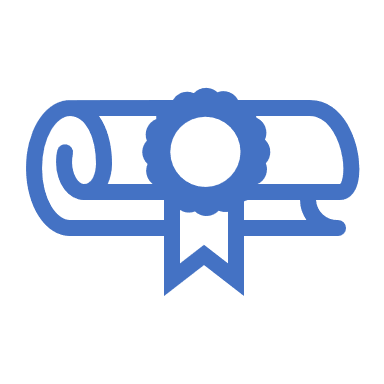 Na obszarze PLGR poprawia się dostępność do wychowania przedszkolnego, jednak nadal jest ona gorsza niż średnio w województwie. W 2020 r. działało tu 72 obiekty, stanowiące 4,8% regionalnej bazy przedszkolnej. Uczęszcza do nich coraz więcej dzieci. W analizowanym okresie ich liczba wzrosła o 32% (do niespełna 3,4 tys. dzieci), podczas gdy w regionie o 23,7%. Jednak w odniesieniu do całkowitej liczby dzieci w wieku 3-6 lat, odsetek dzieci objętych wychowaniem przedszkolnym wynoszący na obszarze PLGR 83,9% daje mu dopiero 12. miejsce wśród pomorskich powiatów, przy średniej w regionie 86,9%. Sytuacja wewnątrz powiatu jest nieco zróżnicowana. Najmniejszy odsetek dzieci uczęszczających do przedszkola ma miejsce w gminie Krokowa (70,1%), a największy w gminie Kosakowo (99,3%). Tam też odnotowano największy wzrost wskaźnika (o 26,4 p proc.).Współczynnik skolaryzacji netto dla szkół podstawowych w powiecie puckim wynosi 90,6%. Jest to o 3,4 p proc. mniej niż wynosi średnia wojewódzka. Od 2014 r. wskaźnik niewiele się zmniejszył (o 1,6 p proc.), podczas gdy w regionie utrzymuje w miarę stabilną pozycję wynoszącą 93-94%.Wewnątrz powiatu puckiego widać znaczne zróżnicowania. Do szkół w mieście Puck uczęszcza zdecydowanie więcej uczniów niż mieszka w mieście – współczynnik skolaryzacji netto od lat wynosi tam bowiem ponad 100% - w latach 2014-2020 wzrósł z 109,8 do 115,6%. Podczas gdy w gminach Krokowa spadł z 94,3% do 84,8% a w gminie Władysławowo zmniejszył się z 92,8% do 84,8%.Jakość edukacji mierzona wynikami egzaminów na poszczególnych etapach kształcenia, jest nieco niższa niż średnio w województwie. W 2020 r. uczniowie ósmych klas z powiatu puckiego osiągnęli średnio 57% z języka polskiego i 43% z matematyki. Podczas gdy średnie regionalne wynosiły odpowiednio 58% i 45%. W zakresie języka polskiego przoduje Jastarnia (66%) a w zakresie matematyki Kosakowo (56%). Z kolei najgorsze wyniki z tych przedmiotów odnotowano w gminach Krokowa i Puck - po 55% z języka polskiego oraz 38% i 39% z matematyki.Z kolei 78% absolwentów szkół ponadpodstawowych z obszaru PLGR zdało egzamin maturalny, przeprowadzony w czerwcu, lipcu i wrześniu (średnio w Pomorskiem było to 79,9%). AKTYWNOŚĆ SPOŁECZNA, EKONOMIA SPOŁECZNA 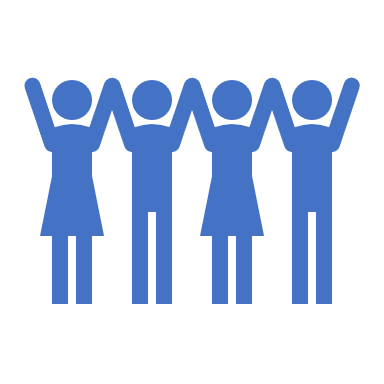 Aktywność społeczna na obszarze PLGR należy do przeciętnych. W 2020 r. zlokalizowanych było tu 334 NGO, które stanowiły 3,5% tych organizacji w regionie. W grupie podmiotów prywatnych udział NGO od lat wynosi 2,5% (przy średniej regionalnej 3,1%). W latach 2014-2020 w powiecie puckim przybyło 120 nowych NGO, które stanowiły 1,4% nowozarejestrowanych tam podmiotów z sektora prywatnego. W skali województwa stanowiły one 3,6% nowych NGO. Dynamika przyrostu NGO była 3. w województwie i wyniosła 20% (przy średniej 9%). Mimo to wskaźnik dot. liczby NGO na 10 tys. mieszkańców, wynoszący 38,1, daje obszarowi dopiero 11. miejsce w regionie, gdzie średnia wynosi 40,1. Między gminami są znaczne różnice. Najwięcej NGO w stosunku do liczby mieszkańców zlokalizowanych jest w miastach Puck (75,4) i Hel (52,9), najmniej natomiast w gminach Puck (21,8) i Kosakowo (23,1).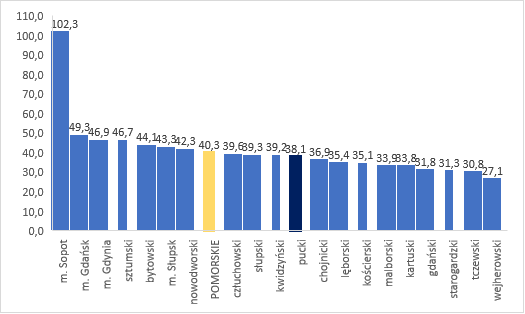 Ryc. 1. NGO na 10 tys. lud. wg powiatów województwa pomorskiego w 2020 r.Źródło: Opracowanie własne na podstawie danych GUS BDL.Działalność puckich NGO skupia się na tematyce sportu, turystyki, rekreacji i hobby, kultury i sztuki, edukacji, a także ochronie zdrowia, usługach socjalnych i pomocy społecznej oraz rozwoju lokalnym (www.bazy.ngo.pl). Zlokalizowanych jest tam również 16 z 321 w województwie pomorskim (tj. 5%), prężnie działających kół gospodyń wiejskich (www.krkgw.arimr.gov.pl).Wyrazem aktywności obywatelskiej jest udział w wyborach powszechnych. Najbliższe mieszkańcom są wybory samorządowe. Podczas tych, które odbyły się w 2014 i 2018 r. mieszkańcy powiatu puckiego wykazali znaczną aktywność. W 2018 r. frekwencja wyniosła 59% (5. miejsce w regionie, przy średniej 55,8%), a 4 lata wcześniej 53,7% (3. miejsce, przy średniej wojewódzkiej 45,7%).W zakresie ekonomii społecznej obszar PLGR ma znaczny ale niewykorzystany potencjał. Wg stanu na marzec 2021 r. w powiecie puckim zlokalizowanych było:1 z 14 w województwie klubów integracji społecznej (m. Puck),1 z 21 centrów integracji socjalnej (m. Puck),1 z 49 warsztatów terapii zajęciowej (m. Puck)3 z 73 w regionie spółdzielni socjalnych (2 w Pucku, Żelistrzewo).JAKOŚĆ ŻYCIA MIESZKAŃCÓW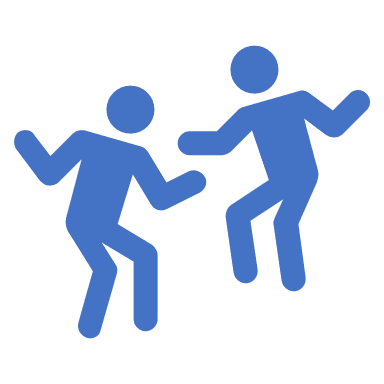 Poza Trójmiastem, to w powiecie puckim średnie ceny mieszkań są najwyższe w województwie. W latach 2015-2020 wzrosły o 28% do 6,8 tys./m². Jednocześnie obszar PLGR cieszy się jedną z największych powierzchni użytkowej na 1 mieszkanie, która znacznie (o około 30 m²) przekracza średnią regionalną i wynosi 103,2 m². Przekłada się to także na najwyższą w województwie przeciętną powierzchnie użytkową mieszkania na 1 osobę, która wynosi 37,6 m² (w regionie 28,2 m²). Największy wpływ ma na to zabudowa gmin Władysławowo (56,9 m²) oraz Jastarnia (51,7 m²).Podczas gdy ceny nieruchomości są jednymi z najwyższych w regionie, przeciętne miesięczne wynagrodzenia brutto dla pracowników w powiecie puckim, coraz bardziej odbiega in minus od średniej. W 2020 r. wynosiło 4 741,10 zł (11. miejsce), podczas gdy średnio w regionie 5 484,46 zł.Powiat pucki cieszy się jednym z najniższych wskaźników deprywacji lokalnej w regionie (w 2020 r. 3,1%). Przed nim jest jedynie Gdańsk i Gdynia. Niemniej, między gminami obszaru PLGR występują znaczne różnice. Najlepsza sytuacja jest w gminie Kosakowo (1,9%), a najgorsza w Krokowej (5,9%), co przewyższa już średnią wojewódzką wynoszącą 4,3%.Zasiłek rodzinny na dzieci otrzymuje niespełna 2,2 tys. rodzin z powiatu puckiego. Stanowią one 4,1% spośród wszystkich w regionie. Istotne jest, iż liczba ta stopniowo maleje. W analizowanym okresie o 22%. Udział dzieci w wieku do lat 17, na które rodzice otrzymują zasiłek rodzinny w ogólnej liczbie dzieci w tym wieku wynosi w powiecie puckim 23,7% co jest zbliżone do średniej wojewódzkiej. Jednak w gminie Krokowa sytuacja dotyczy już 30% dzieci w tym wieku. W skrajnie lepszej sytuacji są dzieci w gminie Kosakowo, gdyż na co 10. dziecko, rodzice otrzymują tam zasiłek.Na jakość życia wpływa także otoczenie, w którym się przebywa. Samorządy lokalne z obszaru PLGR zdają sobie z tego sprawę i kształtują przyjazną przestrzeń publiczną Wyrazem tego są nagrody przyznawane przez Marszałka Województwa w ramach konkursu na najpiękniejszą przestrzeń publiczną w województwie pomorskim. Laureatami były również projekty z obszaru PLGR: w 2014 r. - wyróżnienie I stopnia dla gminy Kosakowo za „Ogólnopolską Aleję Zasłużonych Ludzi Morza w Rewie” i wyróżnienie II stopnia dla gminy Puck za „Park Kulturowy – Osada Łowców Fok” w Rzucewie oraz w 2019 r. – nagroda główna dla gminy Władysławowo za przebudowę ulic Hryniewieckiego i Morskiej we Władysławowie.AKTYWNOŚĆ KULTURALNA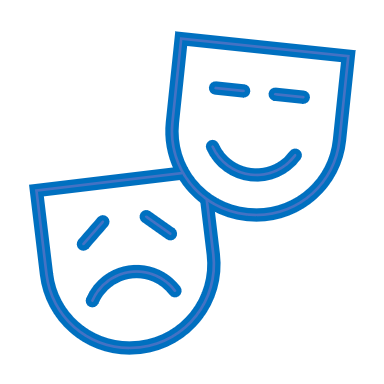 Na obszarze PLGR zlokalizowanych jest 9 bibliotek, z czego 3 w gminie Krokowa, zamieszkiwanej przez 12,3% społeczeństwa, ale jednej z najbardziej rozległych (37% powierzchni PLGR). Daje jej to niewielki w skali obszaru i całego regionu wskaźnik dot. liczby ludności na 1 placówkę biblioteczną (3,6 tys. przy średniej dla PLGR 9,7 tys. i regionu 6,4 tys.). Biblioteki i filie w powiecie puckim stanowiące 2,8% tych instytucji w województwie, posiadają 2,9% regionalnego księgozbioru, który jednak powoli się kurczy (w latach 2014-2020 o 7,5%). Spada także liczba czytelników. W analizowanym okresie wpływ na to także miała pandemia COVID-19. Różnica jest bardzo widoczna i w latach 2014-2020 oraz 2014-2019 wynosiła odpowiednio 16% (w województwie spadek o 17% a w kraju o 22%) oraz spadek o 0,6% (w regionie wzrost o 2% a w kraju spadek o 5%). Czytelnicy bibliotek publicznych w przeliczeniu na 1000 mieszkańców dają powiatowi puckiemu dopiero 19. miejsce w regionie (z wartością wskaźnika wynoszącą 74, przy 132 w województwie i 128 w Polsce). Jednak w miastach Hel i Puck wskaźnik jest zdecydowanie wyższy (odpowiednio 190 i 168). Mimo, że liczba czytelników maleje, to mieszkańcy obszaru PLGR czytają więcej. W 2019 r. wypożyczenia księgozbioru na 1 czytelnika w woluminach wynosiły 20,4 (1. miejsce w regionie, przy średniej równej 13,5). W pierwszym roku pandemii spadło na 7. miejsce, nadal znacznie przewyższając średnią (17,1 do 12,4 wol.). W tym zakresie zdecydowanie przoduje gmina Jastarnia, gdzie 1 czytelnik wypożycza średnio 32,7 książek.Na obszarze PLGR aktywnie działają lokalne instytucje kultury. Liczba centrów, domów i ośrodków kultury, klubów i świetlic wynosząca 19, stanowi 6,6% tego typu obiektów w regionie. Organizowane tam imprezy wynoszą 8,6% programu w województwie, co przyciąga ponad 106 tys. uczestników. Ponownie była do aktywność, która najbardziej ucierpiała poprzez pandemię COVID-19. O ile między 2019 a 2020 liczba imprez spadła jedynie o 9% (w regionie o 50%) to liczba uczestników aż o 77% (w regionie o 74%). Funkcjonowanie w czasach pandemii wpłynęło na to, że część organizacji w większym niż wcześniej stopniu wykorzystuje internet w bieżącej działalności. Na jakość i ilość tych działań duże znaczenie mają kompetencje kadry instytucji kultury, które są również związane ze stażem i skalą działania instytucji. Niemniej, pod względem liczby uczestników imprez na 1000 ludności powiat pucki cały czas jest na początkach rankingu regionalnego (w 2019 r. – 1,2 tys. osób - 3. miejsce, w 2020 r. – 280 osób - 5 miejsce).W powiecie pucki znacznie spada liczba imprez masowych. W latach 2014-2019 z 37 do 14. tj. o 62% (w 2020 r. nie zorganizowano żadnej). Jednak nadal cieszą się one sporym zainteresowaniem (siłą rzeczy spadek liczby uczestników musiał zostać odnotowany, ale wyniósł on 21% do 311,7 tys. osób). Są to też imprezy, na których bawi się najwięcej uczestników w regionie – w 2019 r. średnio na 1 imprezę przypadało 22,3 tys. uczestników, podczas gdy w województwie 5,4 tys.AKTYWNOŚĆ SPORTOWA I REKREACYJNA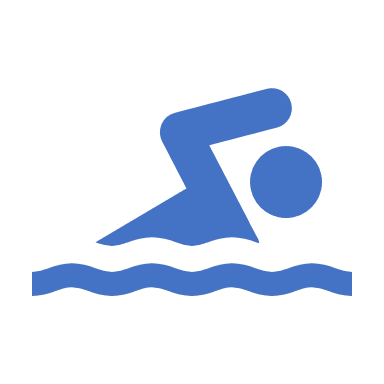 Rejestrowana w statystyce publicznej aktywność sportowa na obszarze PLGR nieznacznie maleje. W prawdzie w analizowanym okresie otwarto 4 kluby sportowe i ich liczba wynosiła 35, co stanowiło 4,7% tego typu organizacji w regionie. Jednak skupiały one niespełna 2 tys. członków, co było liczbą o 16% niższą niż w 2014 r. Powiat pucki należy do 1 z 3, w których w analizowanym okresie liczba ćwiczących w klubach sportowych także spadła. W prawdzie jedynie o 1% (do 2,1 tys. osób), ale średnio w regionie wzrosła o 27%, a w niektórych powiatach nawet o 253% (nowodworski). Największy wpływ miała na to gmina Krokowa, gdzie zlikwidowano 3 kluby a tym samym liczba ćwiczących spadła o 78%, czego nie zbilansował znaczny wzrost na Helu (o 629%) i w gminie Jastarni (o 327%). Podobnie jak w województwie i kraju, od lat to mężczyźni dominują wśród ćwiczących (w 2020 r. stanowili aż 80% z ogółu). Poza rejestrowanymi aktywnościami sportowymi, ogólnopolskim trendem jest wzrost znaczenia aktywnego wypoczynku. Obszar PLGR charakteryzuje się znacznym potencjałem w tym zakresie. Zjawisko rekreacji trudno zmierzyć, ale próby dotyczące np. ruchu rowerowego w województwie pomorskim (2016, 2017) pokazują coraz większą popularność tych form spędzania wolnego czasu. Pozwala na to coraz lepsza infrastruktura, która rozwija się również na obszarze PLGR a także chęć mieszkańców i turystów do zdrowej aktywności, dzięki której się relaksują podczas kontaktu z naturą i poznawaniem kultury, historii i atrakcji turystycznych na szlakach, które wybierają. W Gnieżdżewie, znajdującym się w korytarzu trasy EuroVelo10 przy nadmorskim Szlaku „Pierścień Zatoki Puckiej” łączącym Trójmiasto z miastem Hel odnotowano wzrost turystów (w tym zagranicznych) na wycieczkach wielodniowych, grupowych, skorych przeznaczyć większe kwoty na wydatki podczas wycieczki i lepiej oceniających trasę oraz bardziej skłonnych do jej rekomendacji.ZASOBY NATURALNE, KULTUROWEUWARUNKOWANIA GEOGRAFICZNE I PRZYRODNICZE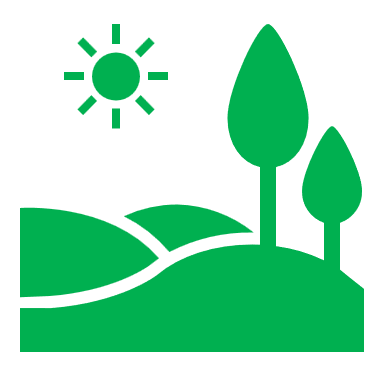 Administracyjnie wydzielone granice powiatu puckiego przecinają trzy mezoregiony: Pobrzeże Kaszubskie wraz z Mierzeją Helską oraz od południa fragment Pojezierza Kaszubskiego (J. Kondracki, 1988). Sprawia to, że obszar cechuje się zróżnicowaniem środowiskowym i fizjonomicznym, będącym głównym uwarunkowaniem jego rozwoju. Ważnym elementem jest mnogość typów wybrzeża Morza Bałtyckiego – na obszarze PLGR występuje zarówno klifowe (Jastrzębia Góra) oraz mierzejowe (Mierzeja Helska). Ponadto Zatoka Pucka będąca ostoją ptaków rangi europejskiej, obejmuje wody Zatoki Puckiej, Ryf Mew, wody Zatoki Gdańskiej – na wschód od linii łączącej wierzchołek Półwyspu Helskiego z ujściem Wisły Śmiałej oraz przybrzeżne łąki solniskowe zatoki, zarówno na Półwyspie Helskim jak i na stałym lądzie.Równinę aluwialną na obszarze PLGR stanowią podmokłości u nasady Półwyspu Helskiego – rezerwat Słone Łąki – płaska równina, w obrębie której na organicznym podłożu pozostającym pod wpływem słonawych wód morskich wytworzyły się gleby torfowe i z której nadmiar wody odprowadzany jest gęstą siecią rowów melioracyjnych do Zatoki Puckiej.Reżim termiczny powiatu oraz wartość opadów atmosferycznych kształtowane są przez sąsiedztwo Morza Bałtyckiego. Opierając się na klasyfikacji klimatu Köppena i Geigera, obszar PLGR leży w strefie umiarkowanej ciepłej typu oceanicznego (Cfb). Charakteryzuje się znaczącymi opadami deszczu, nawet podczas suchych miesięcy. Średnio najmniej deszczowych dni przypada na kwiecień (8,80 dni). Miesiąc z najbardziej deszczowymi dniami to grudzień (15,23 dni). Średnia roczna temperatura wynosi 8,9 °C, przy czym lipiec jest najcieplejszym miesiącem roku (18.3°C), a styczeń najzimniejszym (-0,1°C), (https://pl.climate-data.org/). Na obszarze PLGR główne rejony występowania zagrożenia powodziowego to: Półwysep Helski z miastami Władysławowo, Jastarnia i Hel; tereny położone w dolinach rzek uchodzących do morza i Zatoki Gdańskiej: - Redy – obszar „Moście Błota” w gminach Kosakowo i Puck; - Płutnicy – obszar „Puckie Błota” w gminie i mieście Puck; - Czarnej Wody – obszar „Bielawskie Błota” w gminie Puck; - Piaśnicy i Bialogórskiej Strugi – obszar „Żarnowieckie Błota” i „Wierzchucińskie Błota”; - Karwianki – obszar „Karwieńskie Błota” w gminie Krokowa.Rejon Pucko-Helski ze względu na walory przyrodnicze i krajobrazowe Półwyspu Helskiego, strefy brzegowej Pobrzeża Kaszubskiego i Małej Zatoki Puckiej, Nadmorski Park Krajobrazowy, walory bioklimatyczne zaliczany jest do obszarów mających wiodące znaczenie przyrodniczo-turystyczne. Bardzo ważnym ciągiem widokowym, jedynym w skali Polski jest ciąg wzdłuż Półwyspu Helskiego na odcinkach Władysławowo – Chałupy oraz Kuźnica – Jastarnia eksponujący jednocześnie wody Zatoki Puckiej oraz Morza Bałtyckiego.OCHRONA ŚRODOWISKA / OZE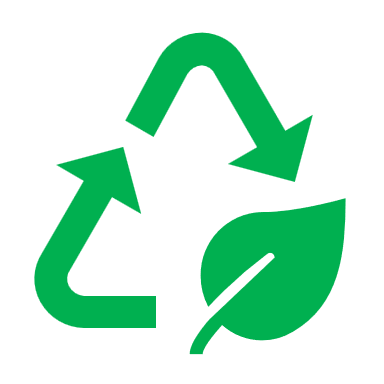 44,7% powierzchni obszaru PLGR jest prawnie chroniona różnymi formami ochrony przyrody. Jest to wartość znacznie odbiegająca od średniej wojewódzkiej wynoszącej w 2020 r. 32,9%. Z kolei lesistość obszaru odbiega in minus od średniej regionalnej, gdyż wynosi 30,6%, podczas gdy 36,4% powierzchni województwa pokryta jest lasami.Obszary Natura 2000 zlokalizowane na obszarze PLGR to:PLB 220005 Zatoka Pucka – 62 430,43 ha (w granicach woj. 1 111,84 ha)PLB 220007 Puszcza Darżlubska – 6 452,63 haPLB 220010 Bielawskie Błota – 1 101,3 haPłytkie wody przybrzeżne Bałtyku wraz z Zatoką Pucką i Zalewem Wiślanym oraz przymorskimi błotami i jeziorami stanowią fragment europejskiego korytarza wędrówkowego ptaków.Mając na celu ochronę wód Zatoki Gdańskiej i Puckiej, trzy duże oczyszczalnie ścieków w tym OŚ Swarzewo dla znacznej części powiatu puckiego i miasta Władysławowa, zostały rozbudowane o głębokowodne wyloty ścieków do morza. Niestety w powiecie puckim spada liczba ludności korzystająca z oczyszczalni ścieków, na co wpływ ma zarówno sytuacja w miastach jak i na wsi. W 2020 r. odsetek ten wynosił 85,2% (w 2014 r. 88,9%). Nadal są to wartości przewyższające średnią regionalną (84,3% w 2020 r.).Na obszarze PLGR, o ponad połowę spadło zużycie wody na 1 mieszkańca (do 63,5 m³). Jest to wynik najlepszy w regionie, przy czym w 2014 r. zużywano jej bardzo dużo (2. po powiecie kwidzyńskim - 132,3 m³, przy średniej wojewódzkiej 82 m³). Na ten chwalebny spadek największy wpływ miała sytuacja w gminach Krokowa i Puck (obniżka odpowiednio o 82% i 68%).Korzystne warunki klimatyczne w pasie nadmorskim przyczyniły się do powstania na terenie PLGR zespołów elektrowni wiatrowych. Są one zlokalizowane w gminie Puck. Z kolei lokalne źródła gazu to:  kopalnia gazu zlokalizowana w pobliżu Żarnowca w gminie Krokowa, zaopatrująca w gaz gminę Krokowa i Puck.Mimo korzystnych warunków przyrodniczych, w skali województwa potencjał teoretyczny obszaru PLGR dla rozwoju OZE jest raczej niski. W zakresie poszczególnych źródeł kształtuje się następująco: Duża energetyka wiatrowa – szacowany potencjał teoretyczny wynosi 3,4% z 184,3 GW (3,4% z 433 093 GWh/rok),Małe elektrownie wiatrowe – szacowany potencjał teoretyczny wynosi 6,0% z 2 708,82 MW (tj. również 6,0% z 4 875,9 GWh/rok oszacowanej produkcja energii elektrycznej),Promieniowanie słoneczne – potencjał teoretyczny mocy znamionowanej wynosi 3,5% z 6 850 GW (3,5% z 11 302,5 TWh energii), Biomasa: potencjał teoretyczny szacowany dla biomasy drzewnej z lasów wynosi 2,6% z 34 465 322 GJ/rok, dla słomy – 2,6% z 27 373 863,6 GJ/rok, dla siana – 5,6% z 37 160 961 GJ/rok, dla odchodów zwierząt – 2,7% z 5 056 492 GJ/rok, dla roślin energetycznych: sucha masa wierzby – 2,7% z 51 799 047 GJ/rok, bioetanol z żyta – 3,1% z 2 840 280 GJ/rok, bioester z rzepaku – 2,9% z 503 850 GJ/rok, biogaz z kukurydzy – 3,2% z 4 866 170 GJ/rok, dla odpadów komunalnych – energia cieplna – 5,0% z 2 197 721 GJ/rok oraz energia elektryczna – 5,0% z 610 966 MWh/r,Geotermia głęboka – potencjał teoretyczny wynosi 2,9% z  634x1010  GJ, Pomy ciepła – 5,2% z 13 323,5 GWh/rok.UWARUNOWANIA I DZIEDZICTWO HISTORYCZNE I KULTUROWE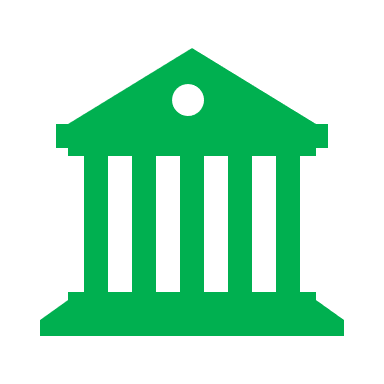 Do specyficznych zasobów obszaru PLGR należą te, które świadczą o jego tożsamości i specyfice, w tym zwłaszcza o jego nadmorskim położeniu tj. porty i przystanie rybackie o historycznych wartościach, które rozmieszczone są względnie równomiernie na całym pomorskim wybrzeżu Morza Bałtyckiego m.in. od Władysławowa, Jastarni, Helu i Pucka.Obrazem dziedzictwa historycznego i kulturowego są m.in. obiekty architektury i budownictwa wpisane do rejestru zabytków. Wg stanu na 16.11.2021 r. na 2053 pozycje w rejestrze zabytków województwa pomorskiego, na obszarze powiatu puckiego zlokalizowanych jest 66, co stanowi 3,2% regionalnych zasobów. Należą do nich pojedyncze chaty i domy rybackie (np. w Jastarni, Władysławowie i Helu), zespoły latarni morskich w Rozewiu i Helu, jak również zespoły dworsko-ogrodowe (Parszkowo, Prusewo, Sławutówko, Żarnowiec), pałacowo-parkowe (Starzyński Dwór, Sulicice, Rzucewo) oraz większe zabytkowe zespoły przestrzenne: układ urbanistyczny miasta Puck, układy ruralistyczne wsi rybackich (Bór, Hel, Jastarnia, Kuźnica i Rewa).W gminie Puck od 2013 r. znajduje się 1 z 4. w województwie parków kulturowych „Osada Łowców Fok” w Rzucewie z V-II w p.n.e., gdzie można obejrzeć wystawy „Rzucewo w epoce kamienia”, „Obiekty archeologiczne w krajobrazie Kaszub” oraz przejść się „Szlakiem łowców fok”, na którym znajdują się zrekonstruowane obiekty z epoki kamienia (https://oksitpuck.pl/osada/).Wyrazem niematerialnego dziedzictwa kulturowego, zasługującym na szczególną uwagę są sami mieszkańcy obszaru PLGR – Kaszubi z „Nordy”, którzy m.in. w ramach Zrzeszenia Kaszubsko-Pomorskiego organizują wiele ważnych, kultywujących tradycje, wydarzeń. Należą do nich m.in. „Kaszubskie Łodzie pod Żaglami” w Chałupach, Światowy Zjazd Kaszubów, Dzień Jedności Kaszubów, Obchody Zaślubin Polski z Morzem. Tradycja kaszubska niesiona jest także poprzez kulinaria, związane przede wszystkim z zasobami wód morskich i śródlądowych. Jednak z obszaru PLGR mało jest pozycji wpisanych na listę produktów regionalnych (https://www.gov.pl/web/rolnictwo/woj-pomorskie) i mało podmiotów należy do sieci Culinary Heritage (https://www.culinaryheritage.net/locations).INFRASTRUKTURA TECHNICZNA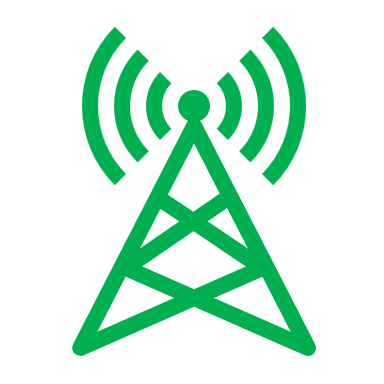 Obszar objęty Strategią PLGR posiada stosunkowo dobrą sytuacje w zakresie urządzeń sieciowych (kanalizacja i wodociągi), ale nieco gorszą w zakresie gazu. Wskaźniki dotyczące korzystających z instalacji w % ogółu ludności dla całego powiatu puckiego stopniowo wzrastają i są lepsze niż średnio w regionie: wodociągi - 98,2%, przy średniej wojewódzkiej 96,6%, kanalizacja – 88,8%, przy średniej w regionie 83,9%. Mimo najwyższego przyrostu, korzystających z instalacji gazowej jest zdecydowanie mniej - 31,8%, przy 51,5% Pomorzan. Ponadto, obserwuje się zróżnicowanie wewnątrz powiatu. Z wodociągów od 2017 r. korzystają wszyscy mieszkańcy gminy Kosakowo, a najmniejszy odsetek dotyczy gminy Krokowa (94,7%). Z kolei z kanalizacji korzystają prawie wszyscy mieszkańcy gminy Jastarnia (98,2%) i jedynie 73,8% z gminy wiejskiej Puck.Poprawia się też infrastruktura drogowa. Przybywa dróg gminnych i powiatowych o twardej nawierzchni. W analizowanym okresie przyrost na 100 km² wyniósł 30% i tym samym powiat pucki zajmuje pod tym względem 6. miejsce w województwie z wartością 90,4 km (średnio w regionie 67,4 km a w kraju 84,7 km). Zwiększa się także liczba samochodów, co pozostaje w związku przyczynowo skutkowym z poprawą infrastruktury. O 20% wzrosła liczba samochodów osobowych na 1000 mieszkańców (wskaźnik wynosi 610,5, przy średniej regionalnej 641,8), niemniej powiat zajmuje dopiero 17. miejsce w regionie, co nie jest żadnym mankamentem. Nie oznacza to też, że przepustowość dróg jest zadowalająca. Na obszarze PLGR ma na to wpływ sezonowość w turystyce. W okresie letnim kongestia na drogach zdecydowanie wzrasta. Z kolei struktura wewnątrzregionalna w zakresie dojazdów do pracy pozostaje w ostatnich latach niezmienna. Miasta i ośrodki na Mierzei Helskiej zaznaczają się niewielkimi liczbami osób przyjeżdżającymi do pracy. Najmocniejsze ciążenia z kierunku północnego odbywają się do Gdyni (z gmin powiatów wejherowskiego i puckiego). Największe natężenie dojazdów do Gdyni charakteryzuje gminę Kosakowo oraz Rumię, Redę i Wejherowo.Mimo wzrostu ruchu drogowego, spada liczba wypadków drogowych. Jest to trend zarówno regionalny jak i krajowy. W powiecie puckim liczba ta zmalała o 28% do 67 sztuk w 2020 r. Wówczas na drogach zginęło tam 6 osób (3,6% ofiar w regionie) a rannych zostało 89 (4,0% z województwa). W przeliczeniu na 100 tys. ludności, odnotowano spadek wskaźnika o 38% do 76,8 sztuk (13. miejsce w regionie). Tą samą pozycję powiat zajmuje pod względem liczby ofiar śmiertelnych na 100 wypadków (9 osób) przy analogicznej średniej w regionie. Mimo 40% spadku, nieco gorsza sytuacja ma miejsce w zakresie liczby rannych na 100 tys. pojazdów. Wskaźnik ten wynosi bowiem 129,9 osób (7. miejsce) przy 116,4 w województwie i 80,2 w kraju.INFRASTRUKTURA SPOŁECZNA 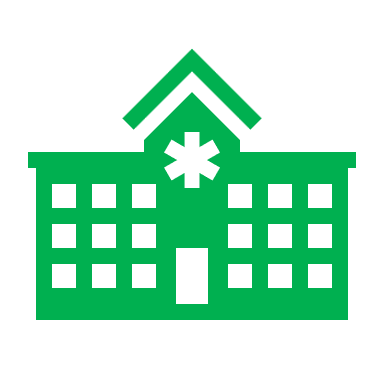 W 2020 r. na obszarze PLGR funkcjonowało 5 ośrodków stacjonarnej pomocy społecznej, dysponującymi 266 miejscami, które gromadziły 240 mieszkańców. Stanowiło to 3,6% pomorskiej bazy tego typu placówek. Największy ośrodek znajduje się w mieście Puck (114 miejsc, w tym 94 miejsca dla osób przewlekle somatycznie chorych i 20 miejsc dla dorosłych z niepełnosprawnością intelektualną), a najmniejszy w gminie wiejskiej Puck (9 miejsc). Jedynie gmina Kosakowo w ogóle nie ma takiej placówki. Od dłuższego czasu zauważa się, iż infrastruktura a także kadra pomocy społecznej jest niewystarczająca. Kluczowym wyzwaniem polityki społecznej i zdrowotnej w najbliższej przyszłości będzie przejście od opieki instytucjonalnej do wsparcia świadczonego w środowisku lokalnym.Na obszarze PLGR pogarsza się dostępność do opieki zdrowotnej. Informują o tym mierniki dotyczące liczby lekarzy oraz pielęgniarek i położonych na 10 tys. mieszkańców. Na obszarze PLGR są one zdecydowanie niższe niż średnie w regionie i wynosiły w 2019 r. kolejno 10,7 (podczas gdy na Pomorzu 21,8) oraz 12,0 (przy 43,5 w regionie).  W zakresie podstawowej opieki zdrowotnej, na obszarze PLGR udziela się stosunkowo mniej porad lekarskich. Spośród prawie 9,4 mln porad w regionie, 3,3% zostało udzielonych w powiecie puckim. W przeliczeniu na 1 mieszkańca jest to 3,6 (a w województwie 4,0). Mimo sytuacji zbliżonej do średniej regionalnej, w 2020 r. dostępność do aptek również była nieco gorsza niż w 2014 r. Na 1 placówkę przypadało 3,5 tys. mieszkańców, co jest liczbą o 6% wyższą niż na początku analizowanego okresu. Najwygodniej jest w mieście Puck (1,4 tys. osób), a najwięcej osób na 1 aptekę przypada w gminie wiejskiej Puck (13,5 tys.).Jedynie 7,3% dzieci do lat 3. z powiatu puckiego objęta jest opieką żłobkową. Dzieci przebywające w ciągu 2020 r. ogółem (łącznie z oddziałami i klubami dziecięcymi) z obszaru PLGR stanowiły jedynie 2,3% dzieci z województwa. Poza chęciami/niechęciami rodziców, jest to związane także z niewielką infrastrukturą. Na obszarze PLGR zlokalizowane jest jedynie 12 żłobków, oddziałów i klubów dziecięcych, co stanowi 3,6% tego typu bazy w regionie. W latach 2014-2020 liczba ta wzrosła jedynie o 2 placówki, podczas gdy na Pomorzu odnotowano przyrost o 64%, a w kraju nawet o 123%. Przy czym dysponowały one większą liczbą miejsc, gdyż ich przyrost wynosi 88% (przy średniej wojewódzkiej 128% i krajowej 140%). Przekłada się to na wzrost wskaźnika miejsca w żłobkach i klubach dziecięcych na 1000 dzieci w wieku do lat 3. z 68 w 2014 r. do 124 w 2020 r. Jednak jest to dopiero 11. wynik w regionie. Najwięcej miejsc zlokalizowana jest w gminie wiejskiej Puck (38%), a najmniej w gminie miejsko-wiejskiej Władysławowo (w 2020 r. GUS podaje 0). GOSPODARKARYNEK PRACY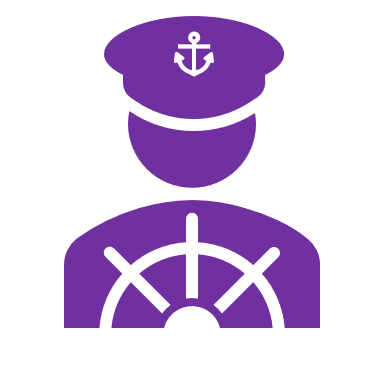 Pucki rynek pracy rozwija się nieco szybciej niż regionalny i krajowy, o czym może świadczyć dynamika przyrostu liczby pracujących oraz podmiotów wpisanych do rejestru REGON. Pierwszy parametr w latach 2014-2020 wzrósł o 13% (z 14,8 tys. osób do niespełna 16,7 tys.), podczas gdy w regionie średnio o 11% a w kraju o 7%. Na obszarze PLGR liczba firm zwiększyła się z 11,6 tys. do prawie 13,9 tys. tj. o 19%. Dynamika ta była 4. w regionie i przewyższyła średnią pomorską wynoszącą 15% i krajową – 13%.Dzięki temu osoby pracujące na obszarze objętym Strategią stanowiły 2,6% siły roboczej w regionie.Największy przyrost liczby pracujących odnotowano w gminie wiejskiej Puck (48,7%). Natomiast w miastach: Hel i Puck oraz w gminie Jastarnia liczba pracujących spadła, zwłaszcza wśród mężczyzn. Wpłynęło to znacznie na obniżenie tego odsetka w strukturze płciowej pracujących. Kolejno są to wartości: 34,3%, 33,7% i 37,7%, które zdecydowanie odbiegają od średniej dla PLGR i województwa pomorskiego, które w 2020 r. wynosiły odpowiednio 49,7% oraz 49,2%.Tab. 2. Charakterystyka rynku pracy na obszarze PLGR w 2020 r.(m) – gmina miejskaŹródło: Opracowanie własne na podstawie danych GUS-BDL.Mimo wzrostu liczby pracujących, gminy tworzące obszar PLGR charakteryzują się słabą aktywnością zawodową. Ukazuje to wskaźnik odnoszący pracujących do osób w wieku produkcyjnym. W 2020 r. wyniósł on 27%, przy średniej dla kraju i województwa wyższej o blisko 15 p proc., czego skrajnym przykładem są gminy Kosakowo (17,9%) i Jastarnia (18,1%).Struktura pracujących jest nieco odmienna od regionalnej i krajowe. 13,3% osób pracuje w rolnictwie, co przewyższa średnią regionalną. Podobnie jak zatrudnienie w przemyśle i budownictwie. Z kolei pracujący w usługach stanowią 55,3% ogółu co jest udziałem mniejszym niż średnio w regionie.Ryc. 2. Struktura pracujących w 2020 r.Źródło: Opracowanie własne na podstawie danych GUS BDL.W omawianym okresie na obszarze PLGR liczba bezrobotnych zmalała o 40% i w 2020 r. wynosiła 2 tys. osób. Stanowili oni 3,7% niewykorzystanej siły roboczej Pomorza. Największa grupa bezrobotnych zamieszkiwała gminę Puck (29,2%), a najmniejsza miasto Hej (4,6%). Z kolei największa dynamika spadkowa wystąpiła w mieście Puck (spadek o 44,5%).Odnosząc liczbę bezrobotnych do ludności w wieku produkcyjnym (w 2020 r. 3,8%) sytuacja jest lepsza niż średnio w województwie (4,0%) i kraju (4,6%).W 2020 r. stopa bezrobocia w powiecie puckim wynosiła 7,5% i nadal pozostaje wyższa niż średnia w województwie pomorskim. Jednak relacja ta stopniowo się zmniejsza (z 2,8 p proc. w 2014 r. do 1,6 p proc.). Na sytuację bezrobocia na obszarze PLGR wpływa sezonowość w turystyce nadmorskiej. Dane dotyczące miesięcznej stopy bezrobocia oraz stopy napływu bezrobotnych różnią się między sierpniem a listopadem o około 3,1-1,2 p proc, podczas gdy w województwie i kraju relacja ta jest znikoma na poziomie 0,1-0,5 p proc. Pozytywne jest jednak to, że w omawianym okresie różnice te zmniejszyły się o połowę, co świadczyć może o udanych próbach wydłużania sezonu nad morzem.Na obszarze PLGR nie ma większego problemu z długotrwałym bezrobociem. Odsetek tej grupy wśród bezrobotnych wynosi 25,2% i in plus odbiega od średniej wojewódzkiej (34,0%) oraz krajowej (39,7%). Jednak, co warto zaznaczyć, powiat pucki należy do jednego z czterech powiatów, w których w latach 2014-2020 odsetek ten nieznacznie wzrósł (o 1,6 p proc.), podczas gdy w regionie i kraju ma on tendencję spadkową. Analizując strukturę płciową długotrwałego bezrobocia, zauważa się trend polegający na spadku udziału długotrwale bezrobotnych mężczyzn a wzrost odsetka długotrwale bezrobotnych kobiet. Na obszarze PLGR relacja tej grupy kobiet do mężczyzn między latami 2014-2020 zwiększyła się aż o 11,8 p proc., co było największym odwróceniem dynamiki w regionie, jednocześnie znacznie odbiegającym od średniej pomorskiej (3,3) i polskiej (2,2). W ten sposób zwiększył się udział bezrobotnych kobiet do 55%,5%.Z kolei relatywnie lepszą niż w regionie sytuację mają długotrwale bezrobotni w wieku już niemobilnym. Wskaźnik dotyczący bezrobotnych w wieku 55-64 lat pozostających bez pracy przez okres dłuższy niż 1 rok w bezrobotnych w wieku 55-64 lat ogółem wynosi na obszarze PLGR 33,7%, podczas gdy w województwie 42,6% a w kraju aż 51,3%.Tab. 3. Charakterystyka bezrobocia na obszarze PLGR w 2020 r.(m) – gmina miejskaŹródło: Opracowanie własne na podstawie danych GUS-BDL.Więkoszść bezrobotnych legitymuje się wykształceniem zasadniczym (w 2020 r. 27,6%) oraz policealnym i średnim zawodowym (24,2%). Warto zauważyć, iż w grupie bezrobotnych z wyższym wykształceniem dominują kobiety (15,7% w stosunku do 9,1% mężczyzn). Podobne relacje są także przy wykształceniu średnim ogólnokształcącym oraz policealnym i średnim zawodowym. Z kolei przy niższych wykształceniach dominują mężczyźni, tak jak bezrobotni z wykształceniem zasadniczym (34,5% mężczyzn przy 22,1% kobiet) oraz gimnazjalnym i poniżej (25,5% do 19,8% wśród kobiet).POZIOM PRZEDSIĘBIORCZOŚCI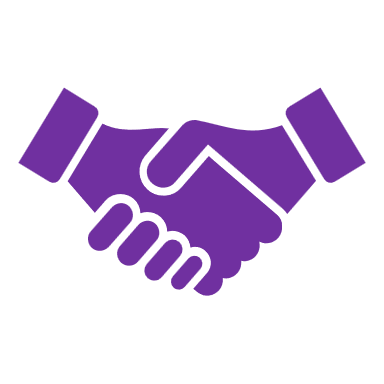 Obszar PLGR wyróżnia relatywnie wysoka przedsiębiorczość mieszkańców wyrażona 4. miejscem w regionie pod względem liczby podmiotów gospodarczych na 10 tys. mieszkańców (1 585 przy średniej dla województwa 1 357). Dynamika tego wskaźnika w latach 2014-2020 wynosiła 12%. Największa była w gminie Puck (22%) oraz w Kosakowie (19%).W 2020 r. na obszarze PLGR było zarejestrowanych niespełna 13,9 tys. firm. Dynamika w latach 2014-2020 była nieco wyższy niż średnio w województwie (19% do 15%). Co znamienne, poza Kosakowem (wzrost o 50%), w pozostałych gminach PLGR odnotowano spadek liczby nowozakładanych firm (o prawie 30%), co jest najgorszym wynikiem w regionie.W 2020 r., 4,9% wszystkich osób prowadzących działalność gospodarczą w regionie, stanowili mieszkańcy gmin należących do PLGR. W sumie było ich niecałe 11,5 tys. Największy udział posiadała gmina Władysławowo (30,1%), a najmniejszy Hel (4,5%). Przedsiębiorczość powiatu puckiego ma charakter usługowy ze znaczną przewagą branży turystycznej. W 2020 r. sekcja I PKD tj. działalność związana z zakwaterowaniem i usługami gastronomicznymi skupiała 37,2% osób fizycznych prowadzących działalność gospodarczą oraz 32,5% firm.Wg wskaźnika lokalizacji działalności gospodarczej LQ, poza sekcją I (LQ=6,03), na obszarze PLGR dominuje także sekcja A tj. rolnictwo, leśnictwo, łowiectwo i rybactwo (LQ=1,83) oraz sekcja O (administracja publiczna i obrona narodowa; obowiązkowe zabezpieczenia społeczne), gdzie LQ=1,11.ROLNICTWO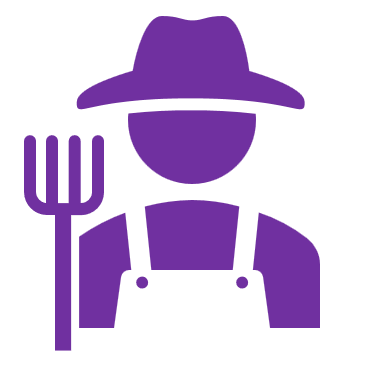 W 2020 r. wg grupy sekcji rolnictwo, leśnictwo, łowiectwo i rybołówstwo w powiecie puckim pracowało ponad 2,2 tys. osób. Stanowiły one 3,4% pracujących w tej grupie w województwie i 13,3% wszystkich pracujących na analizowanym obszarze. Drugi udział jest wyższy niż średnia w województwie (o 3,3 p proc.) ale niższy od średniej krajowej (o 6,3 p proc.). Z kolei pod względem liczby podmiotów gospodarczych i wskaźnika LQ wynoszącego 1,83, widać znaczne zróżnicowanie między gminami. Działalność ta zdecydowanie dominuje w Jastarni (LQ=5,78) i w mieście Hel (LQ=4,38), a także w gminie Krokowa (LQ=2,81). Co istotne, wielkości te wzmacniają się między skrajnymi latami analizy.Zgodnie z wstępnymi wynikami Narodowego Spisu Rolnego (2020), użytki rolne w powiecie puckim pokrywały 21,1 tys. ha, co stanowiło 36,3% powierzchni powiatu. Udział ich jest niższy niż średnio w województwie (41,6%). Średnia powierzchnia użytków rolnych wynosi 16,5 ha. Wartość ta jest niższa niż w regionie o 4 ha. Na obszarze PLGR zlokalizowanych jest 1,3 tys. gospodarstw rolnych. 1/3 z nich ma powierzchnię 1-5 ha. 23% gospodarstw jest wielkości 5-10 oraz powyżej 15 ha. Najmniej (15,4%) jest gospodarstw 10-15 hektarowych. Gospodarstwa te dysponują 2,3 tys. sztuk sprzętu rolniczego w postaci ciągników (1,6 tys. – 3,3% zasobów regionalnych) i innymi maszynami rolniczymi tj. 300 kombajnów (8% z regionu) oraz 400 opryskiwaczy (3,1% z regionu).Powierzchnia zasiewów, wynosząca w sumie 14,2 tys. ha stanowi 2,4% tego typu obszarów w regionie. Największą przestrzeń pokrywają zboża (9,4 tys. ha – również 2,4% z regionu), rzepak i rzepik zasiany na 1,9 tys. ha (2,3% w regionie) oraz ziemniaki (0,8 tys. ha – 4,1% z regionu). Spośród wszystkich gospodarstw rolnych, 900  prowadzi sprzedaż własnych produktów rolnych, a pozostałe (400) produkuje tylko na samozaopatrzenie żywnościowe.Gospodarstwa rolne w powiecie puckim zużywają 3,1 tys. ton nawozów mineralnych. Na 1 ha użytków rolnych jest to 146,8 kg co sytuuje obszar na średnim, 7. miejscu w regionie.Rolnicy z obszaru PLGR oprócz uprawy roli specjalizują się także w chowie zwierząt. Najwięcej gospodarstw posiada stada bydła (365), świń (146), pszczoły (140), koni (119). W zdecydowanie mniejszym stopniu występują również stada owiec i kóz. W pojedynczych gospodarstwach hodowane są także daniele, norki amerykańskie czy szynszyle.RYBACTWO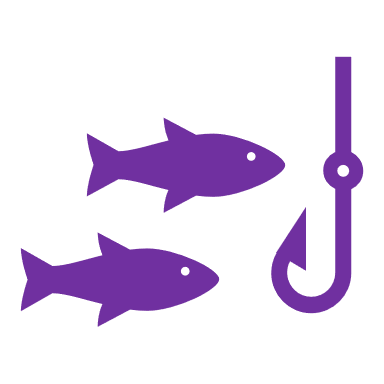 Nie ma w województwie pomorskim innego obszaru, niż powiat pucki, gdzie wskaźnik LQ dla działalności rybactwo byłby tak wysoki – wynosi 8,1. Kolejne nadmorskie powiaty, również mają dominację tej działalności ale na nieco niższym poziomie (LQ dla powiatu słupskiego – 6,0, dla lęborskiego – 2,5).Mimo tak silnej działalności egzogenicznej, na obszarze PLGR rybactwo kurczy się, zarówno w zakresie zasobów pracy oraz wyposażenia. Wpływa to na spadek wielkości połowów. Co znamienne nie odbija się to na wyładunkach polskich statków rybackich w portach leżących na obszarze PLGR i w mniejszym stopniu także na produkcji sprzedanej.Obszar PLGR dysponuje prawie połową krajowej bazy kutrów rybackich (47%). W stosunku do zasobów regionalnych jest to 64%. Analogicznie udział łodzi rybackich wynosi odpowiednio 22% i 47%. Jednak baza ta zmniejsza się. Nie tylko kutrów rybackich jest mniej (o 2 sztuki), ale łodzi motorowych i wiosłowych także (o 10 jednostek). Są one jednak nieco „młodsze” niż flota regionalna i krajowa. Średni wiek kutrów rybackich w 2020 r. wynosił 48,6 lat (w województwie było to 49,4, a w kraju 49,9 lat), a motorowych łodzi rybackich 32 lata (średnia w województwie 34 lata, a w kraju 30,8 lat). Wyjątkiem są nieco starsze wiosłowe łodzie rybackie, które mają średnio 22,8 lat (w województwie 21,7 lat, w kraju 19,0 lat). Mimo spadku liczby kutrów ich moc wzrosła o 1% przy 5-cio procentowym spadku w regionie i 3% w kraju. W przypadku motorowych łodzi rybackich, podobnie jak w regionie moc spadła o 14% (a w kraju o 9%). Najwięcej z obszaru PLGR kutrów cumuje w porcie we Władysławowie, później w Jastarni i w Helu. Port w Helu dysponuje najmłodszą flotą (średnia wieku 9 kutrów rybackich o łącznej mocy 3,4 tys. kW wynosi 44,9 lat). Najwyższa średnia wieku kutrów stacjonuje w Jastarni (12 jednostek o mocy 2,7 tys. kW ma średnio 59,7 lat).Ponadto, analogicznie do trendu krajowego, na obszarze PLGR widoczny jest spadek liczby pracujących w rybołówstwie przy jednoczesnym wydłużaniu wieku rybaków. Tempo zmian jest jednak znacznie większe niż średnio w Polsce. Liczba pracujący w latach 2014-2020 spadła o 19% do 506 osób (średnio w regionie o 9% a w kraju o 7%). Tym samym zmniejszył się udział tej grupy pracujących w zasobach regionalnych (z 49 do 44%) i krajowych (z 26 do 23%). Coraz większa grupa rybaków osiąga też wiek niemobilny (wzrost taki sam jak w kraju 2%), przy jednocześnie znacznym spadku pracujących w wieku mobilnym do 195 osób (o 38%, przy średnim spadku w regionie o 18%, w kraju o 14%). Tym samym udział pracujących w rybołówstwie w wieku niemobilnym wzrósł z 49% w 2014 r. do 61% w 2020 r.Mimo krajowego i regionalnego wzrostu połowów, jednostki rybackie należące do obszaru PLGR łowią mniej ton ryb. W latach 2014-2020 wielkość spadła o 4% z 50 tys. ton do niespełna 48 tys. ton. Największy wpływ miał na to połów szprota (spadek o 14% z 34,7 tys. ton do 29,8 tys. ton) oraz dorsza (spadek aż o 97% (!) z 3,2 tys. ton do 91,7 ton). Spadki te bilansował znaczny wzrost połowów śledzia (o 58%, z 10,7 tys. ton do niespełna 17 tys. ton).W omawianym okresie, o 3,7% (do 50,9 tys. ton) wzrósł wyładunek polskich statków rybackich w portach leżących na obszarze PLGR. Największa zmiana miała miejsce w Rewie, Swarzewie i Dębkach (spadki o około 80-90%). Wzrost odnotowano jedynie w Helu (o 21%).Odbija się to na spadku zatrudnienia w przetwórstwie i konserwowaniu ryb i produktów rybołówstwa. W regionie wzrosło ono o 30% a na obszarze PLGR spadło o 15%. Jednak nie wpłynęło to na razie na spadek produkcji sprzedanej. Mimo, że w latach 2014-2019 jej wzrost był znikomy i wyniósł tylko 1,5% (do 83,5 tys. ton), przy niespełna 50% wzroście w regionie i 27,3% w kraju. Struktura dynamiki produkcji sprzedanej nieco odstaje od trendów krajowych i regionalnych. Odnotowano 70% spadku produkcji ryb wędzonych i 10% mrożonych oraz 40% wzrostu produkcji marynat i salinat. Produkcja sprzedana ryb świeżych wzrosła o 17%, podczas gdy w regionie o ponad 300% a w kraju o 135%.TURYSTYKA I PRODUKTY TURYSTYCZNE 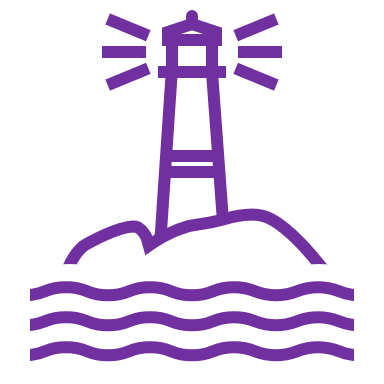 Turystyka będąca silną bazą ekonomiczną obszaru PLGR podatna jest na największe zagrożenia zewnętrzne identyfikowane m.in. w Strategii Rozwoju Województwa Pomorskiego 2030 tj. zmiany klimatu w tym ekstremalne zjawiska pogodowe oraz co, od 2020 r. pokazuje sytuacja pandemiczna, na wzrost zagrożeń epidemicznych i ich negatywnych skutków.Niemniej, w analizowanym okresie 2014-2020 widoczny jest rozwój branży turystycznej. 30% osób w województwie, prowadzących działalność gospodarczą w sekcji I, zamieszkuje powiat pucki. Liczba tych działalności wzrosła o 14% do 4,2 tys. osób. Branża ta skupia też 37,2% wszystkich działalności w powiecie. Są to wartości zdecydowanie przodujące w regionie.Baza miejsc noclegowych zlokalizowanych w powiecie puckim stanowi 22% bazy regionalnej (oraz 3% krajowej). Poza Trójmiastem i powiatem nowodworskim, to na obszarze PLGR następuje największy przyrost miejsc noclegowych (między 2014 a 2020 r. o 21%, przy średniej wojewódzkiej 19%), które cieszą się jednym z największych stopni wykorzystania w regionie (34,6%, 3. wynik). W przeliczeniu na liczbę mieszkańców powiat pucki zajmuje z kolei 2. miejsce (294,9 miejsca na 1 tys. lud., przy średniej wojewódzkiej 49,3). Intensywność ruchu turystycznego widoczna jest także poprzez wskaźnik Schneidera. Dla obszaru PLGR wynosi on w 2020 r. 3 243,5 turystów korzystających z noclegów na 1000 ludności, podczas gdy dla regionu 840,6, co i tak przewyższało średnią krajową równą 466,2. Był to jednak rok światowego lockdownu więc wartości z 2019 r. były zdecydowanie wyższe i wynosiły odpowiednio 4 608,6; 1 385,4 oraz 929,2. Powyższe dane ukazują obszar PLGR jako jeden z najbardziej atrakcyjnych turystycznie w regionie. Wpływ na to mają wartości przyrodnicze (nadmorskich plaż i ich leśne zaplecze) oraz dogodne warunki do uprawiania żeglarstwa, windsurfingu i kitesurfingu (Zatoka Gdańska, Zatoka Pucka) oraz unikalne krajobrazy (zasoby biosfery i krajobrazu oraz ukształtowanie terenu) m.in. Półwysep Helski. Koordynowane przez Samorząd Województwa Pomorskiego, przedsięwzięcia strategiczne dla rozwoju turystyki zlokalizowane są także na obszarze PLGR. Dotyczy to zwłaszcza szlaku rowerowego Euro Velo 10 oraz rozwoju szlaków wodnych żeglarskich - mariny i przystanie jachtowe realizowane na obszarze Żuław oraz wzdłuż wybrzeża Zatoki Gdańskiej i Puckiej a także szlaków kajakowych (m.in. realizowany przez gminę Władysławowo projekt „Pomorskie Szlaki Kajakowe - Czarna Wda”, czy przez gminę Puck projekt „Pomorskie Szlaki Kajakowe - Meandry Północy, Rzeka Reda - Gmina Puck”).Źródła: Diagnoza stanu i koncepcja rozwoju turystyki wodnej w województwie pomorskim 2030, 2021, PBPR, GdańskGuzik R., Kołoś A. (i inni), 2019, Analiza relacji funkcjonalno-przestrzennych między ośrodkami miejskimi i ich otoczeniem, Raport cząstkowy, Komponent 3 Relacje przestrzenne i dostępność komunikacyjna, Województwo pomorskie, IGiPZK PAN, IGiGP UJ, Kraków.Hałuza M., Kubicz G., 2015, Założenia przestrzenne rozwoju odnawialnych źródeł energii w województwie pomorskim, Pomorskie Biura Planowanie Regionalnego, GdańskJ. Pietruszewski (red.), 2018, Raport o stanie zagospodarowania przestrzennego województwa pomorskiego Ocena realizacji inwestycji w latach 2013-2017, Załącznik do uchwały Nr 726/344/18 Zarządu Województwa Pomorskiego z dnia 10 lipca 2018 rokuKistowski M., Lipińska B., Korwel-Lejkowska B., 2005, Studium ochrony krajobrazu województwa pomorskiego, Samorząd Województwa Pomorskiego, GdańskKondracki J., 1988, Geografia fizyczna Polski, PWN, Warszawa.M. Waganos (red.), 2004, Uwarunkowania i kierunki rozwoju turystyki w województwie pomorskim, UMWP, Gdańsk Opracowanie Ekofizjograficzne do Planu Zagospodarowania Przestrzennego Województwa Pomorskiego - AKTUALIZACJA 2014, Pomorskie Biuro Planowania Regionalnego, Gdańsk – SłupskRaport końcowy z badania ruchu rowerowego oraz profilu turystyki rowerowej w województwie pomorskim 2017 r., UMWP, Sopot-GdańskStachura K., 2020, Oferta i potencjał podmiotów sektora kultury w województwie pomorskim. Analiza kondycji organizacji za rok 2019 oraz zmiany spowodowane pandemią COVID-19, UMWP, Gdańsk.Strony internetowe:www.bazy.ngo.plhttps://pl.climate-data.org/http://www.gios.gov.pl/images/dokumenty/pms/raporty/POMORSKIE.pdfwww.krkgw.arimr.gov.plhttps://oksitpuck.pl/osada/www.rops.pomorskie.euhttps://rynekpracy.plObszarLiczba ludnościLiczba ludnościLiczba ludnościGęstość zaludnieniaGęstość zaludnieniaPrzyrost naturalnyPrzyrost naturalnySaldo migracjiSaldo migracjiObszarLiczba% w PLGRDynamika [os/km²]Zmiana[‰]Zmiana [‰]ZmianaPLGR87 568100106,315171,0-2,39,13,9woj. pomorskie2 346 671-101,91282-0,5-2,51,70,9Polska38 265 013-99,4122-1-3,2-3,20,10,5Hel (m)3 2123,789140-25-8,3-6,4-4,924,1Jastarnia3 6264,194363-133-5,7-3,1-4,3-2,5Puck (m)11 13912,7982 325-38-6,3-3,8-1,50,1Władysławowo15 29317,599362-32-1,5-2,9-5,7-7,5Kosakowo16 41918,8133327816,30,044,46,2Krokowa 10 81012,31015111,8-3,1-2,42,5Puck27 06930,910711484,0-2,49,14,4GminaPracującyPracującyPracującyPracującyPracującyGminaLiczba% w PLGRDynamika[2014=100]% kobiet% w lud. w wieku produkcyjnymPolska9 660 924-10950,242,4woj. pomorskie584 939-112,650,842,0LGR14 465-113,050,327,0Hel (m)4403,091,165,722,2Jastarnia3982,886,362,318,1Puck (m)2 51917,487,766,339,8Władysławowo2 72718,9109,550,329,4Kosakowo1 84712,8116,646,517,9Krokowa 2 45617,0113,048,837,0Puck4 07828,2148,740,324,4GminaBezrobotniBezrobotniBezrobotniBezrobotniBezrobotniGminaLiczba% w PLGRDynamika[2014=100]% kobiet% w lud. w wieku produkcyjnymPolska1 046 432-57,353,74,6woj. pomorskie56 216-58,159,24,0PLGR2 052-60,155,53,8Hel (m)944,662,347,94,7Jastarnia1457,162,042,16,6Puck (m)27413,455,556,24,3Władysławowo42020,558,354,04,5Kosakowo25512,470,167,52,5Krokowa 26412,957,455,74,0Puck60029,260,555,33,6